ҠАРАР                                                                                  ПОСТАНОВЛЕНИЕ         3 сентябрь 2021 й.	                       № 37                            3 сентября 2021 г.Об участии сельского поселения Юмашевский сельсовет муниципального района Чекмагушевский район Республики Башкортостанв районном конкурсе «Трезвое село 2021 года».  В соответствии с Положением о республиканском конкурсе среди муниципальных образований (сельских поселений) муниципальных районов Республики Башкортостан «Трезвое село 2021 года», целях повышения эффективности системы профилактики злоупотребления алкогольной продукцией, построения социально справедливого общества, свободного от алкоголя, табака и других наркотиков, восстановления физического и духовно-нравственного здоровья населения Республики Башкортостан, Администрация сельского поселения Юмашевский сельсовет муниципального района Чекмагушевский район Республики БашкортостанПОСТАНОВЛЯЕТ:1. Принять участие в районном конкурсе «Трезвое село 2021 года» среди сельских поселений муниципального района Чекмагушевский район Республики Башкортостан.2. Утвердить состав комиссии для участия в районном конкурсе «Трезвое село 2021 года» среди сельских поселений муниципального района Чекмагушевский район Республики Башкортостан (приложение №1);3. Разместить настоящее постановление на официальном сайте Администрации сельского поселения Юмашевский сельсовет муниципального района Чекмагушевский район Республики Башкортостан в сети «Интернет».4. Контроль за исполнением настоящего постановления возлагаю на себя.Врио главы сельского поселения                                   И.Ф. ГарифуллинаПриложение №1к постановлениюАдминистрации сельского поселения Юмашевский сельсовет Муниципального района Чекмагушевский район№ 37 от «03» сентября 2021 г.СОСТАВорганизационного комитетапо подготовке и проведению первого (районного) этапа Республиканского конкурса среди муниципальных образований (сельских поселений) муниципальных районов Республики Башкортостан «Трезвое село 2021 года».1. Гарифуллина И.Ф. – Врио главы сельского поселения, председатель оргкомитета;2. Нигманова Р.Ф. Заведующая Митро-Аюповским СДК, заместитель председателя оргкомитета;3. Хабибуллина С.Г.- библиотекарь, секретарь оргкомитета;Члены комитета:4. Галин Р.Г. - староста с. Митро-Аюповское (по согласованию);5. Васильева Г.П. - специалист 1 категории Администрации сельского поселения.БАШҠОРТОСТАН  РЕСПУБЛИКАҺЫСАҠМАҒОШ  РАЙОНЫмуниципаль районЫНЫҢЙОМАШ АУЫЛ СОВЕТЫАУЫЛ  БИЛӘмӘҺЕХАКИМИӘТЕ 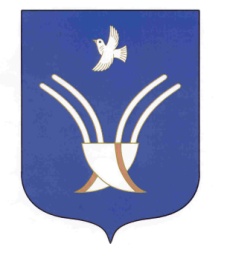 Администрациясельского поселенияЮМАШЕВСКИЙ СЕЛЬСОВЕТмуниципального района Чекмагушевский район Республики Башкортостан